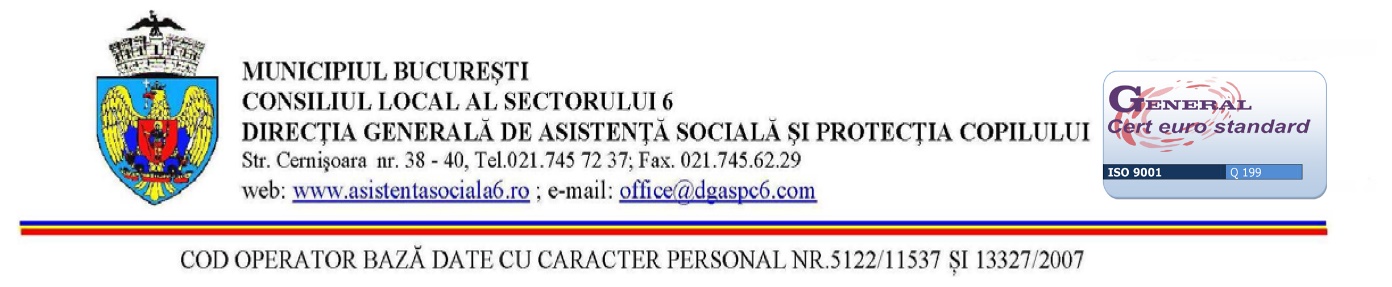                                                                                   Aprob                                                                                      Director General                                                                                               Gabriela SchmutzerCAIET DE SARCINIObiectul achizitiei:Obiectul achizitiei il constituie prestarea serviciilor de paza bunuri si persoane pentru obiectivele din subordinea Directiei Generale de Asistenta Sociala si Protectia Copilului Sector 6, astfel:Palatul Copiilor aflat  în Aleea Ţibleş nr. 64, sector 6;Direcția Drumul Sării din Str. Drumul Sării nr. 2D;Direcția din Str. Cernișoara, nr. 38-40;Centrul Sf Andrei din Str. Aleea Istru nr. 4;Centrul Domniţa Bălaşa din Str. Aleea Istru nr. 6;Centrul Arlechino din Str. Splaiul Independentei nr. 200;CRRN – Drumul Mânăstirea Văratec, nr. 1-5 Complex Servicii Sociale din Str. Floare Roşie, nr. 7A;Containere din Str. Inspiratiei, nr. 4Centrul de zi Sfinţii Împăraţi Constantin şi Elena, aflat în Str. Valea Ialomiţei, nr. 52Centrul de zi Sfântul Andrei din str.Aleea Parva 1BCentrul de zi Clubul Seniorilor, aflat în Calea Plevnei, nr. 234Locaţia din Str. Orşova, nr. 98Centrul pentru Persoane Vârstnice Sfântul Mucenic Fanurie, aflat în Str. Drumul Ciorogârla nr. 147ACentrul Social Multifuncţional Harap Alb, aflat în Str. Estacadei, nr. 13Centrul Social Multifuncţional Pinochio, aflat în Aleea Compozitorilor, nr. 18Centrul Social Multifuncţional Neghiniţă, aflat în Aleea Crăieşti, nr. 1Magazin Social aflat in Calea Crangasi nr.3Magazin Social aflat in Aleea Lunca CerneiCasuta aflata in Aleea Istru nr.6Cantina Sociala Sfantul Nectarie aflata in Bulevardul Uverturii nr.81Scopul:Asigurarea de pazei si a supravegherei locatiilor sus mentionate care apartin Directiei Generale de Asistenta Sociala si Protectia Copilului Sector 6. Prezentul caiet se sarcini face parte integranta din documentatia pentru elaborarea si prezentarea ofertei si constituie ansamblul cerintelor pe baza carora se va elabora de catre ofertatnt propunerea financiara.Cerintele din Caietul de sarcini vor fi considerate ca fiind  obligatorii si minimale. In acest sens, orice propunere va fi luata in considerare numai in masura in care aceasta asigura un nivel calitativ egal sau superior cerintelor minimale din Caietul de sarcini.Autoritatea contractanta isi propune incheierea unui contract de prestare a serviciilor de paza, in conformitate cu Legea nr. 333/2003 si HG 1010/2004 privind paza obiectivelor, bunurilor si valorilor pentru obiectivele enumerate mai sus.Cerinte obligatorii impuse pentru activitatea de pazaPrestatorul trebuie sa asigure paza obiectivului conform planului de paza a bunurilor si valorilor aflate in incinta imobilului cu respectarea consemnelor generale si particulare.Agentii de paza si protectie trebuie sa indeplineasca urmatoarele indatoriri:Sa poarte constumul convenit, ecuson cu insemnele firmei, mijloc de comunicare-telefon, obiecte de imobilizare precum si aparatura/obiectele necesare si impuse prin legislatia in vigoare care contribuie la buna desfasurare a asigurarii obiectului contractului;Sa cunoasca in amanuntime obiectivul si particularitatile sale;Sa asigure paza si apararea integritatii tuturor persoanelor, bunurilor si valorilor aflate in interiorul obiectivelor;Sa-si instiinteze de indata sefii ierarhici superiori despre produserea oricarui eveniment in timpul exercitarii serviciului si despre masurile luate, acestea fiind aduse in regim de urgenta la cunostinta factorilor de conducere a obiectivelor;Sa sesizeze politia despre faptele de natura sa prejudicieze patrimoniul unitatii si sa dea conscursul la prinderea infractorilor si recuperarea bunurilor si valorilor;Sa raporteze in permanenta factorilor carora le este subordonat evenimentele legate de indeplinirea obligatiilor de serviciu;Sa pastreze confidentialitatea deplina in legatura cu activitatea sa si cu datele si informatiile la care are acces in legatura cu obiectivul benefiaciarului;Sa poarte permanent in timpul serviciului uniforma si dotarile obligatorii;Sa nu paraseasca sub nici un motiv postul, decat in conditii strict prevazute pentru aceasta, prevazute in planul de paza;Sa respecte intosmai regulile interne specifice obiectivului pe care il deserveste;Sa desfasoare activitatea pentru care a fost angajat cu maxima discretie si cu respect pentru beneficiar, angajatii si clientii/furnizorii acesteia;Sa coopereze in permanenta cu factorii desemnati de conducerea beneficiarului in scopul unei bune desfasurari a activitatii de paza si protectie;Sa raspunda pentru prejudiciile cauzate din culpa sa, in calitate de comitent pentru prepusul sau, in stricta conformitate cu legea si alte acte juridice intocmite pentru realizarea acestei raspunderi;Sa asigure in masura posibilitatilor servicii suplimentare la solicitarea expresa in scris a beneficiarului;Sa verifice la terminarea programului sistemul de inchidere: ferestre, usi birouri, magazie;Prestatorul are obligatia de a presta serviciile prevazute in contract cu profesionalismul si promptitudinea cuvenite angajamentului asumat in conformitate cu propunerea sa tehnica;Ofertantul are obligatia de a prezenta la momentul incheierii contractului licenta de functionare emisa de MAI.Prestatorul este deplin responsabil pentru prestarea serviciilor in conformitate cu graficul de prestare cuvenita. Totodata este raspunzator atat de siguranta tuturor operatiunilor si metodelor de prestare utilizate, cat si de calificarea personalului folosit pe toata durata contratului;Prestatorul este obligat sa respecte conditiile impus ede legislatia in vigoare privind paza si protectia unitatii, protectia muncii, prevenirea si stingerea incendiilor precum si protectia mediului;Instruirea personalului de paza revine prestatorului precum si raspunderea care incumba din nerespectarea prevederilor legale;Prestatorul va suporta sanctiunile aplicate in urma controalelor organelor abilitate, in situatia in care prestatorul este sanctionat in mod repetat, beneficiarul va denunta unilateral contractul;In situatiile sustragerilor de bunuri din unitate si in urma cercetarilor efectuate de organele de politie, daca se constata vinovatia agentilor de paza, prejudiciul va fi recuperat de la prestator;Sa elaboreze, sa avizeze si sa depuna la sectiile de politie planurile de paza pentru fiecare dintre locatiile in care presteaza serviciile de paza.Specificatii tehnice obligatorii 1 post în program de 24 ore din 24 (luni-duminică), situat in Str. Ţibleş nr. 64 1 post în program de 12 ore din 24 (luni-vineri, zi) situat în Dr. Sării nr. 2;1 post în program de 24 ore din 24 (luni-duminica), situat în Str. Cernișoara nr. 38-40;2 posturi în program de 24 ore din 24 (luni-duminică), situat în Splaiul Independentei nr. 200 - Arlechino;1 post în program de 24 ore din 24 (luni-duminică), situat în Aleea Istru nr. 4- Sf. Andrei;1 post în program de 12 ore din 24 (luni-duminică, noapte), situat în Aleea Istru nr. 6- Domnița Bălașa;2 posturi în program de 24 ore din 24 (luni-duminică), situat CRRN – Drumul Mânăstirea Văratec, nr. 1-51 post în program de 24  ore din 24 (luni-duminică) Complex Servicii Sociale din Str. Floare Roşie, nr. 7A;   1 post în program de 12 de ore din 24 (luni-vineri, zi) Complex Servicii Sociale din Str. Floare Roşie, nr. 7A;1 post în program de 12 ore din 24 (luni-duminică, noapte) Containere din Str. Inspiraţiei, nr. 41 post în program de 12 ore din 24 (luni-duminica, zi), situat în Str. Valea Ialomiţei, nr. 52, CSM C-tin si Elena1 post în program de 12 ore din 24 (luni- duminica, zi), situat în Calea Plevnei, nr. 2341 post în program de 12 ore din 24 (luni- vineri, zi), situat în Str. Orşova, nr. 981 post în program de 24 ore din 24 (luni- duminica), situat în Str. Drumul Ciorogârla nr. 147A, Fanurie1 post în program de 24 ore din 24 (luni-duminica, zi), situat în Str. Estacadei, nr. 13 – CSM Harap Alb1 post în program de 24 ore din 24 (luni-duminica, zi), situat în Aleea Compozitorilor, nr. 18 – CSM Pinochio1 post în program de 24 ore din 24 (luni-duminica, zi), situat în Aleea Crăieşti, nr. 1 – CSM Neghinita1 post în program de 12 ore din 24 (luni-duminica, zi), situat în Aleea Parva, nr. 1B – CSM Sf. Andrei1 post în program de 8 ore din 24 (luni-vineri, zi), situat in Calea Crangasi nr. 3 la Magazin Social 1 post în program de 12 ore din 24 (luni-vineri, zi), situat in Aleea Lunca Cernei la Magazin Social 1 post în program de 24 ore din 24 (luni-duminica), situat in Aleea Istru nr.6 la Casuta2 posturi in program de 24 din 24 (luni –duminica), situat in Bulevardul Uverturii nr 81Orarul pentru posturile care prevad programul de lucru de 12/24 ore:Program zi: 07.00 – 19.00Program noapte: 19.00 – 07.00Programul de lucru ar putea fi modificat, prin act aditional la contract, functie de necesarul solicitat.Caracteristici referitoare la siguranta in exploatare sau utilizareAsigurarea controlului si spijinului agentilor cu patrula mobila, dispecerat si legatura radio intre acestia;Despagubirea beneficiarului cu contravaloarea pagubelor, dovedite de organele competente, produse de prestator prin indeplinirea defectuoasa a obligatiilor contractuale;Asigurarea in sistem de asigurari a riscului.Personalul pe care ofertantul il pune la dispozitia autoritatii contractante pentru executarea contractuluiPersonal de specialitate (agenti de paza) avizat de organele de politie, instruit si dotat corespunzator pentru activitatea prestata.Propunerea financiaraOferta va cuprinde:Pretul se va evidentia in lei sub forma de tarif/ora/ agent/luna/locatie fara TVA; oferta finaciara se va prezenta sub forma tabelara pentru fiecare luna contractata;Preturile stabilite de ofertanti sunt ferme si  nu pot fi majorate ulterior decat in situatia majorarii salariului minim pe economie, conform legislatiei in vigoare;Plata se va face cu ordin de plata in termen de 30 zile de la data primirii facturii;Durata serviciilor de paza contractate este de 10 luni calendaristice, cu posibilitatea prelungirii prin act aditional , conform legislatiei in vigoare. Documentele care vor insoti oferta – formularele anexate trebuie depuse la data stabilita prin invitatie la sediul autoritatii contractante in forma originala, intr-un plic sigilat, astfel:Scrisoare de inintare;Informatii generale;Lista serviciilor prestate in ultimii 3 ani;Formulare de neancadrare in prevederile art. 164, 167 din Legea nr.98/2016Informatii cu privire la neincadrarea in prevederile art.58-63 din Legea nr.98/2016. Informatiile solicitate pentru neincadrarea in prevederile art. 58-63 din Legea nr.98/2016 sunt solicitate si subcontractantului si tertului sustinator, daca este cazul. Conf. art 63, alin 1) din LG 98/2016 coroborat cu art 21 (5) din HG 395/2016 ,persoanele cu functie de decizie din cadrul autoritatii contractante, in ceea ce priveste organizarea, derularea si finalizarea procedurii de atribuire, sunt: Gabriela Schmutzer – Director General; Ionut Popa – Director General Adjunct; Georgiana Preda – Sef Serviciu Achizitii si Monitorizare Contracte; Andi Dulamea – Sef Serviciu Administrativ, Manea Remus- Sef Serviciu Juridic si Contencios, Apetrei Aurelia – Serviciul Achizitii si Monitorizare Contracte, Vergelea Georgiana - Serviciul Achizitii si Monitorizare Contracte, Manea Ioana - Serviciul Achizitii si Monitorizare Contracte, Burlacu Mihaita – Sef Birou Asistenti Personali si Maternali, Boboc Aurelia – Sef Birou Aprovizionare.Declaratie privind efectivele medii anuale ale personalului angajat si al cadrelor de conducere – lista nominala a personalului desemnat pentru ocuparea posturilor impreuna cu documentele doveditoare a raportului de munca pentru fiecare persoana in parte (contract de munca/conventie civila/ declaratie de disponibilitate care sa contina urmatoarele informatii: perioada de derulare a contractului, venit lunar, norma de lucru), precum si atestatele profesionale pentru fiecare persoana in conformitate cu prevedrile Legii nr. 333/2013 republicata si actualizata;Certificat de inregistrare – activitatea principala: activitati de protectie si garda – copie xerox;Act constitutiv al societatii comerciale – copie xeroxLicenta de functionare – copie xeroxLista cu dotarea tehnica necesara realizarii serviciului de paza a obiectivelor conform legislatiei in vigoare, inclusiv cabine portar pentru locatiile marcate mai susOferta financiara intocmita pentru toate locatiile si pentru toata perioada stabilita.Formular de oferta – va evidentia voaloare totala a ofertei;Asigurare.Modul de prezentare al propunerii tehnice Propunerea tehnica trebuie ca contina  specificatii prin care sa demonstreze corespondenta propunerii tehnice cu specificatiile din caietul de sarcini;Informatii privind masurile de protectie a muncii si conditiile de munca.Neprezentarea unuia dintre documentele solicitate are ca efect descalificarea ofertantului, nefiind permisa completarea ulterioara a propunerii tehnice. NU SE ACCEPTA OFERTE ALTERNATIVE. Modul de prezentare a propuneriii finaciare:Operatorii economici vor intocmi oferta astfel incat sa satisfaca cel putin cerintele solicitate prin documentatia de atribuire, respective caietul de sarcini,Ofertantul trebuie sa prezinte FORMULARUL DE OFERTA, completat in conformitate cu formularul anexatFISA de fundamentarea a tarifului/ora/agent care va include valoarea serviciilor oferite in conformitate cu prevedrile codului muncii precum si asigurarea obligatorie a salariului minim la nivel national (detalierea cheltuielilor salariale si a celorlalte venituri incluse in salariu, detalierea contributiilor angajatorului platite pentru fondul de salarii, detalierea cheltuielilor directe cu echipamentele si dotarea tehnica, cheltuieli indirecte, profit, alte chletuieli, etc). Pretul (tarif/ora/agent) este ferm pe toata perioada de derulare a contractului, nu poate fi majorat ulterior decat in situatia majorarii salariului minim pe economic, acesta va fi exprimat in leifara TVA. TVA-ul va fi evidentiat separat. Operatorul economic va suporta toate costurile asociate prezentarii ofertei iar autoritatea contractanta nu va fi responsabila sau raspunzatoare pentru costurile respective.Valabilitatea propunerii financiare este de 90 de zile de la termenul limita de depunere/primire a ofertelor.NU SE ACCEPTA OFERTE ALTERNATIVE.Incadrarea in situatiile prevazute la art.164 si 165 din Legea nr. 98/2016 privind achizitiile publice atrage excluderea din procedura.Oferta este considerata inacceptabila daca:A fost depusa dupa data si ora limita de depunere sau la o alta adresa decat cea stabilita in anuntul de participare;A fost depusa de un ofertatnt care nu indeplinetse cerintele minime de calificare;Constituie o alternativa la caietul de sarcini, alternativa care nu poate fi luata in considerare din urmatoarele motive: - In invitatia de participare nu este precizata posibilitatea depunerii unor oferte alternative;Pretul inclus in propunerea financiara depaseste valoarea fondurilor care pot fi disponibilizate pentru indeplinirea contractului de achizitie publica respectiv;Oferta depusa nu respecta prevederile art. 60 ali. (1) lit. d) si e) din Legea nr. 98/2016;Ofertantul refuza sa prelungeasca perioada de valabilitate a ofertei si a asigurarii dupa caz;In cazul in care ofertantul nu prezinta comisiei de evaluare informatiile si /sau documentele solicitate sau acestea nu justifica in mod corespunzator nivelul scazut al pretului propus;In cazul in care unei oferte ii lipseste una din cele doua componente, respectiv propunera tehnica sau propunerea finnaciara, precum si alte documente stabilite prin documentatia de atribuire.Oferta este considerata neconforma in urmatoarele situatii:Nu satisface caietul de sarcini;In cazul in care ofertantul modifica prin raspunsurile pe care le prezinta comisiei de evaluare contiunul propunerii tehnice sau financiare;Contine propuneri referitoare la clauzele contractuale care sunt in mod evident dezavantajoase pentru autoritatea contractanta;Contine in cadrul propunerii financiare preturi care nu sunt rezultatul liberei concurente si care nu pot fi justificate;Oferta este lipsita de relevanta fata de obiectul contractului, neputand in mod evident satisface, fara modificari substantiale, necesitatile si cerintele autoritatii contractante indicate in documentele achizitiei inclusiv in situatia in care oferta nu respecta specificatiile tehnice si/sau conditiile financiare.Criteriul de atribuire – „pretul cel mai scazut” in conditiile indeplinirii cerintelor din documentatieStabilirea ofertei castigatoare se realizeaza numai prin  compararea preturilor prezentate in cadrul ofertelor admisibile. Clasamentul ofertelor se stabileste prin ordonarea crescatoare a preturilor respective, oferta castigatoare fiind cea de pe primul loc, respectiv cea cu pretul cel mai scazut. In cazul in care preturile ofertate sunt egale, pentru ofertantii clasati pe primul loc, autoritatea contractanta va solicita ofertantilor o noua propunere financiara in plic inchis, caz in care contractul va fi atribuit ofertantului a carui noua propunere financiara are pretul cel mai scazut.Utilizarea cailor de atac -  Contestatiile se depun la sediul D.G.A.S.P.C. Sector 6 din str. Cernisoara nr. 38-40, Sector 6, Bucuresti.Nota: Documentele solicitate in copie xerox vor fi stampilate si semnate ~conform cu           originalul~Datele precizate in prezentul caiet de sarcini si care vor sta la baza selectarii ofertei castigatoare, devin in mod obligatoriu parte a contractului ce urmeaza a se incheia.Sef Serviciul Administrativ Tehnic si AprovizionareAndi Dulamea